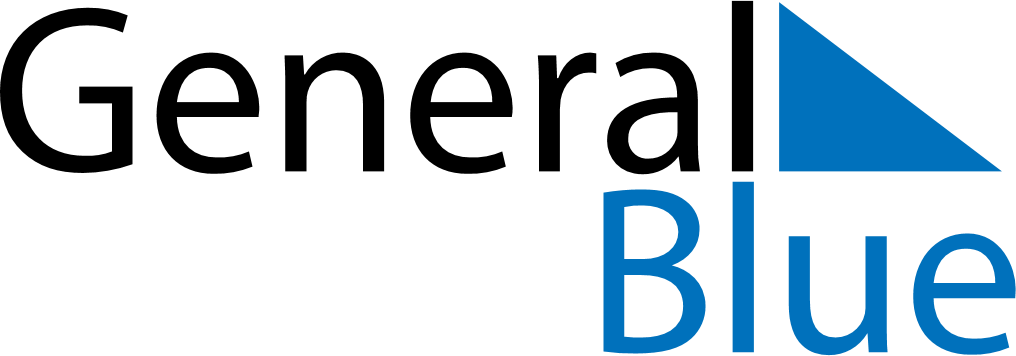 July 2024July 2024July 2024July 2024July 2024July 2024Straengnaes, Soedermanland, SwedenStraengnaes, Soedermanland, SwedenStraengnaes, Soedermanland, SwedenStraengnaes, Soedermanland, SwedenStraengnaes, Soedermanland, SwedenStraengnaes, Soedermanland, SwedenSunday Monday Tuesday Wednesday Thursday Friday Saturday 1 2 3 4 5 6 Sunrise: 3:41 AM Sunset: 10:10 PM Daylight: 18 hours and 29 minutes. Sunrise: 3:42 AM Sunset: 10:09 PM Daylight: 18 hours and 27 minutes. Sunrise: 3:43 AM Sunset: 10:09 PM Daylight: 18 hours and 25 minutes. Sunrise: 3:44 AM Sunset: 10:08 PM Daylight: 18 hours and 23 minutes. Sunrise: 3:45 AM Sunset: 10:07 PM Daylight: 18 hours and 21 minutes. Sunrise: 3:47 AM Sunset: 10:06 PM Daylight: 18 hours and 19 minutes. 7 8 9 10 11 12 13 Sunrise: 3:48 AM Sunset: 10:05 PM Daylight: 18 hours and 16 minutes. Sunrise: 3:49 AM Sunset: 10:04 PM Daylight: 18 hours and 14 minutes. Sunrise: 3:51 AM Sunset: 10:02 PM Daylight: 18 hours and 11 minutes. Sunrise: 3:53 AM Sunset: 10:01 PM Daylight: 18 hours and 8 minutes. Sunrise: 3:54 AM Sunset: 10:00 PM Daylight: 18 hours and 5 minutes. Sunrise: 3:56 AM Sunset: 9:58 PM Daylight: 18 hours and 2 minutes. Sunrise: 3:58 AM Sunset: 9:57 PM Daylight: 17 hours and 59 minutes. 14 15 16 17 18 19 20 Sunrise: 3:59 AM Sunset: 9:55 PM Daylight: 17 hours and 55 minutes. Sunrise: 4:01 AM Sunset: 9:54 PM Daylight: 17 hours and 52 minutes. Sunrise: 4:03 AM Sunset: 9:52 PM Daylight: 17 hours and 48 minutes. Sunrise: 4:05 AM Sunset: 9:50 PM Daylight: 17 hours and 45 minutes. Sunrise: 4:07 AM Sunset: 9:48 PM Daylight: 17 hours and 41 minutes. Sunrise: 4:09 AM Sunset: 9:47 PM Daylight: 17 hours and 37 minutes. Sunrise: 4:11 AM Sunset: 9:45 PM Daylight: 17 hours and 33 minutes. 21 22 23 24 25 26 27 Sunrise: 4:13 AM Sunset: 9:43 PM Daylight: 17 hours and 29 minutes. Sunrise: 4:15 AM Sunset: 9:41 PM Daylight: 17 hours and 25 minutes. Sunrise: 4:17 AM Sunset: 9:39 PM Daylight: 17 hours and 21 minutes. Sunrise: 4:19 AM Sunset: 9:37 PM Daylight: 17 hours and 17 minutes. Sunrise: 4:21 AM Sunset: 9:35 PM Daylight: 17 hours and 13 minutes. Sunrise: 4:23 AM Sunset: 9:32 PM Daylight: 17 hours and 8 minutes. Sunrise: 4:26 AM Sunset: 9:30 PM Daylight: 17 hours and 4 minutes. 28 29 30 31 Sunrise: 4:28 AM Sunset: 9:28 PM Daylight: 17 hours and 0 minutes. Sunrise: 4:30 AM Sunset: 9:26 PM Daylight: 16 hours and 55 minutes. Sunrise: 4:32 AM Sunset: 9:23 PM Daylight: 16 hours and 51 minutes. Sunrise: 4:35 AM Sunset: 9:21 PM Daylight: 16 hours and 46 minutes. 